Dentro de la plataforma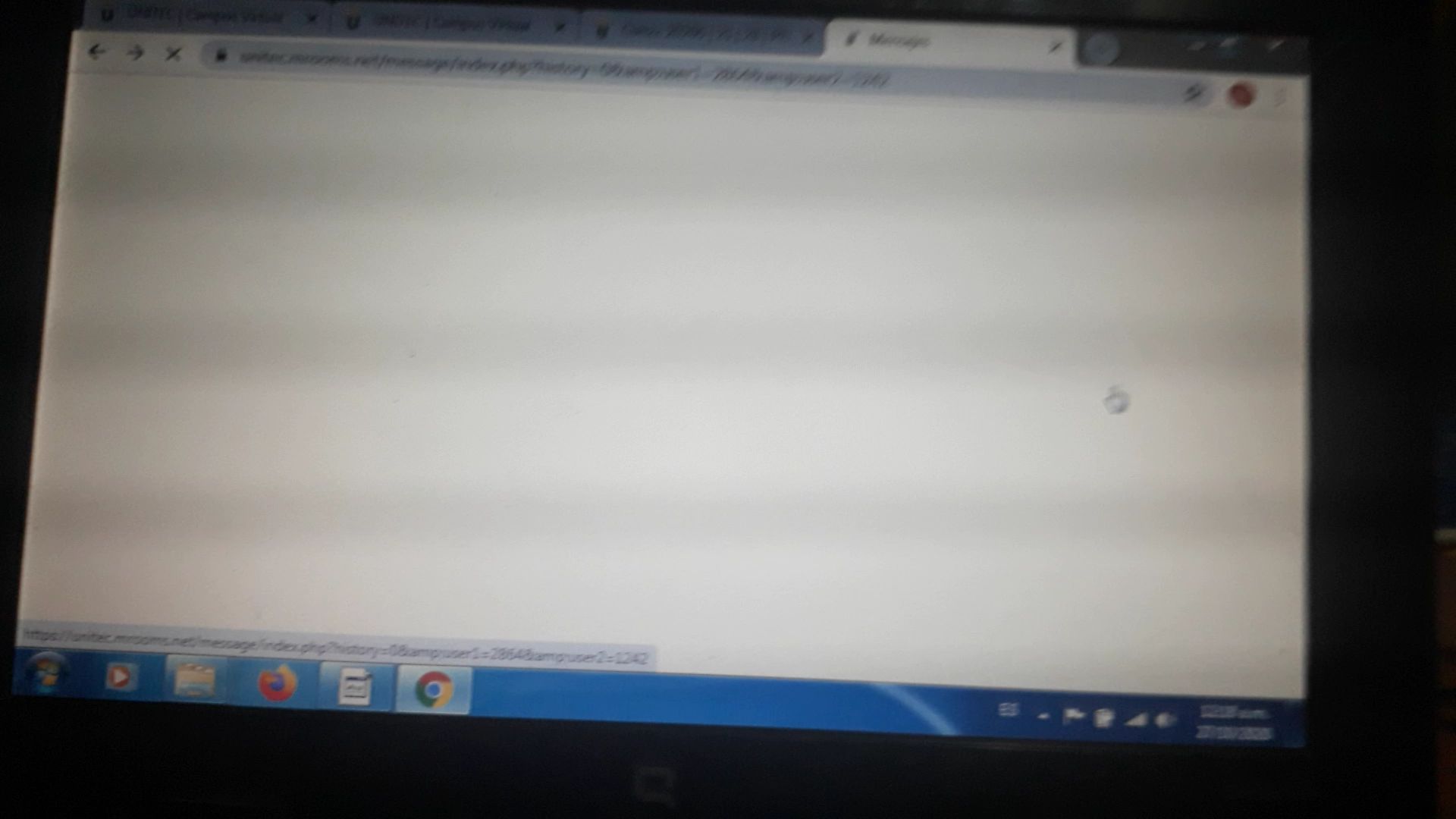  ME  saca de la plataforma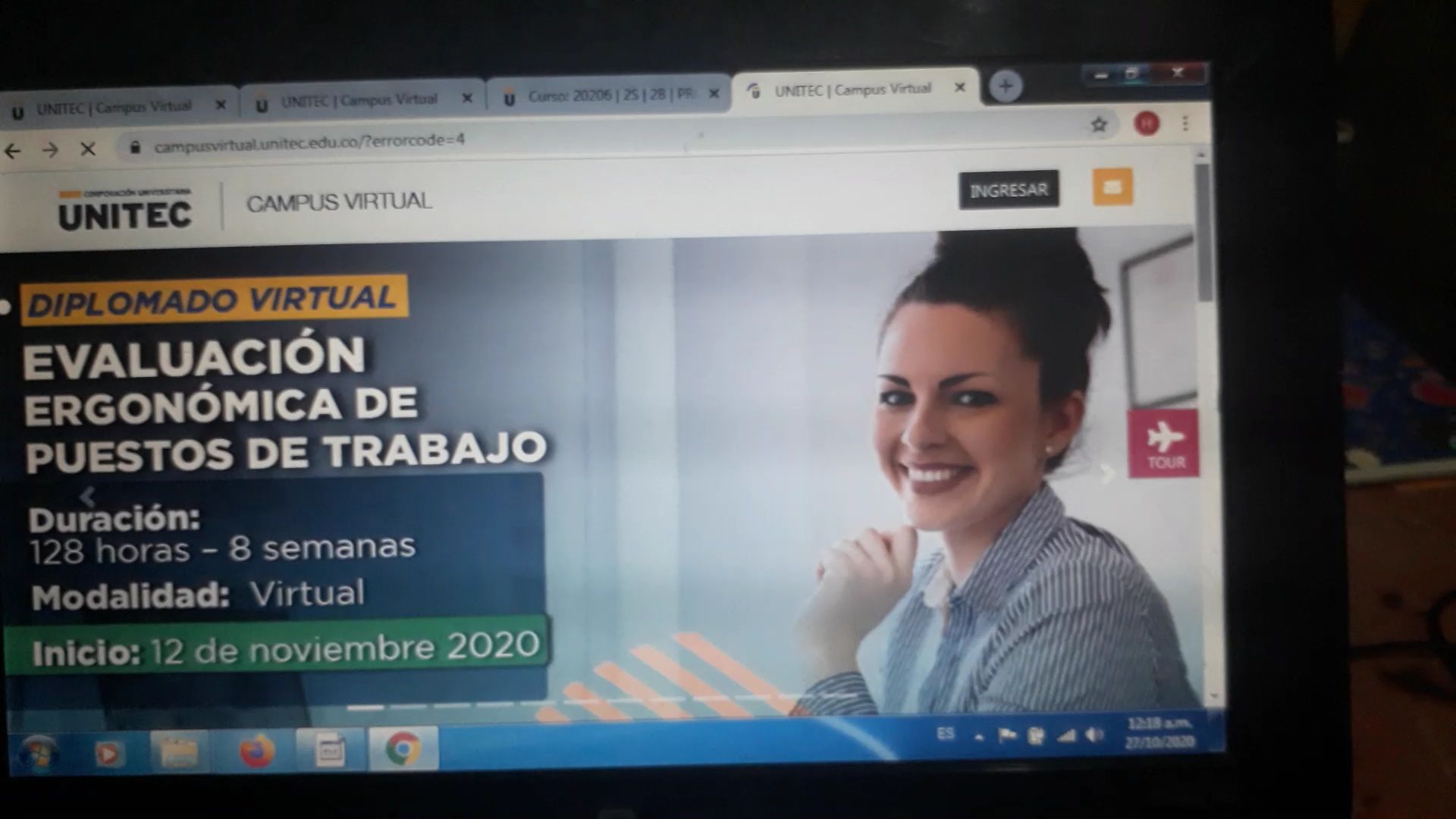 DISE USUARIO Y CONTRASEÑA INCORRECTOEL USUARIO ESTA BIEN Y LA CONTRASEÑA, NO SE QUE ES LO QUE PASA  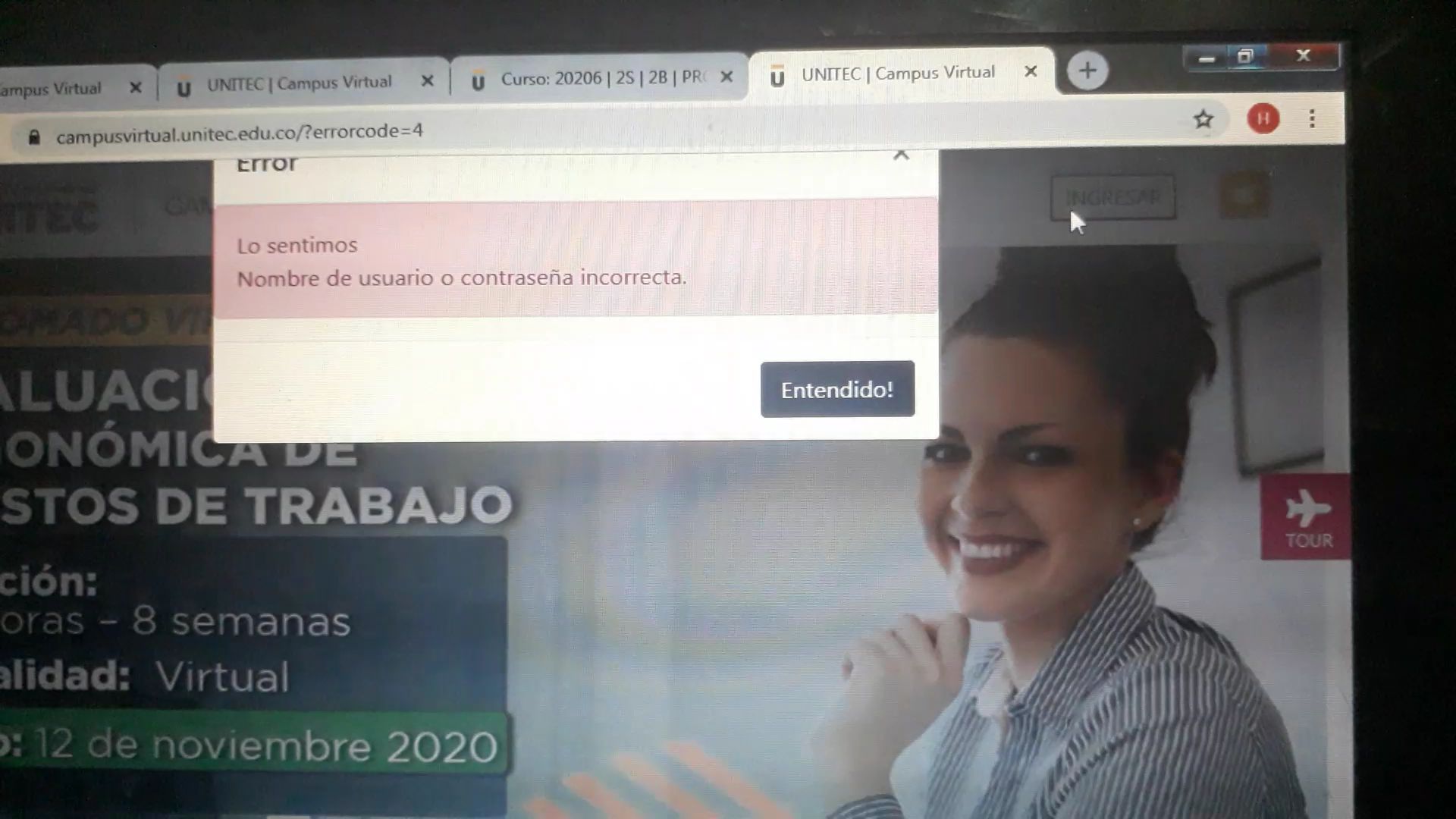 NUEVAMENTE DENTRO DEL USUARIO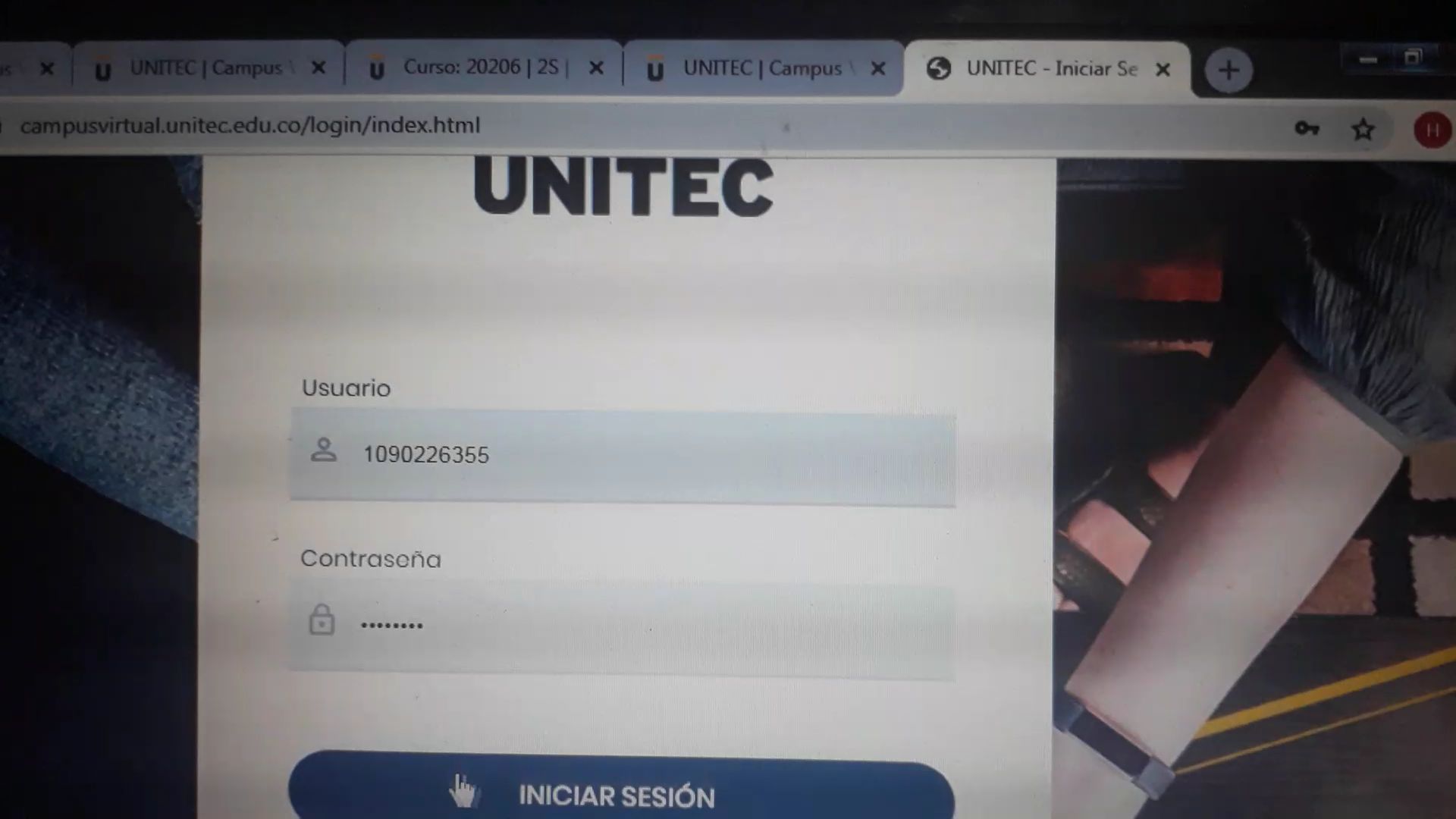 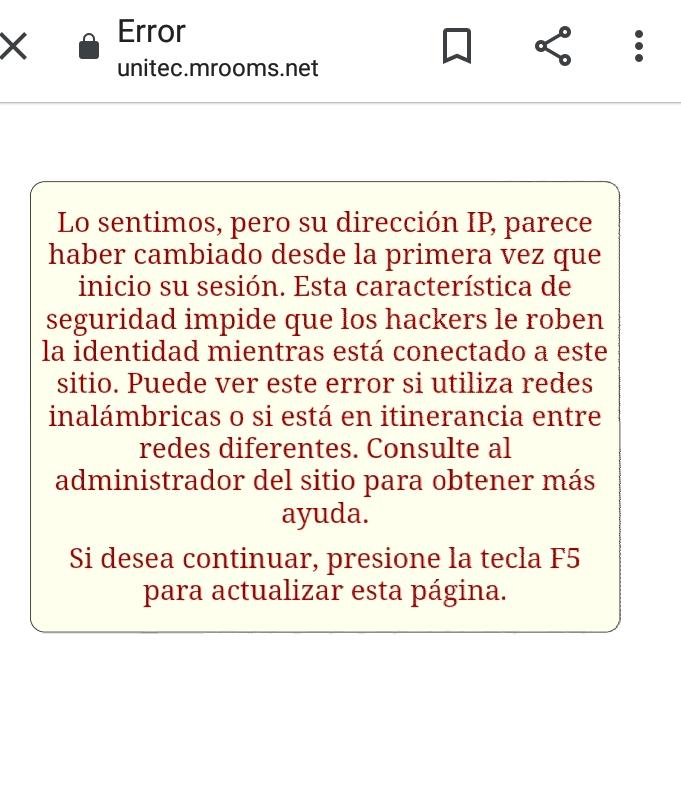 